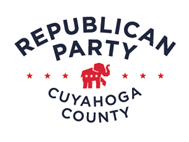 Republican Party of Cuyahoga County Internship Application 
Thank you for your interest in the Republican Party of Cuyahoga County Internship Program.  The RPCC is always looking for politically engaged high school and undergraduate students to support Party operations and political campaigning as interns around Cuyahoga County. Contact Information: Name _______________________________________________________________________  Address _____________________________________________________________________  City _____________________________________ State __________   Zip Code _________ Phone _______________________E-mail Address _________________________________  School or University __________________________________________________________  About You:  Please answer these questions on a separate sheet of paper and include your responses with your application package. Why are you interested in interning with the Republican Party of Cuyahoga County, and what do you hope to gain from the experience? Why are you a Republican? Are you receiving course credit from your school or university for doing the internship?  Do you have any projects or special requirements that need to be accomplished during the internship? Please indicate your availability for an internship with the RPCC:  _____ Spring (January to May) _____ Summer (June to August) _____ Fall (September to December) Please email or mail your application, resume, essay responses, and a letter of reference to: The Republican Party of Cuyahoga County Attn: Jeremy Wald 6200 Rockside Woods Blvd N, Suite 115Independence, OH 44131jwald@cuyahoga.gop(216) 621-5417 ** Please note that all internships are unpaid. ** 